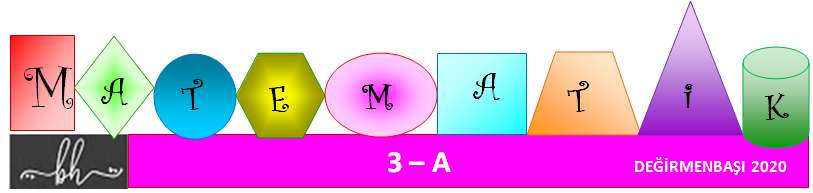 GEOMETRİK CİSİMLERİN KARŞILAŞTIRILMASI GEOMETRİK ŞEKİLLERBENZER YÖNLERİFARKLI YÖNLERİ